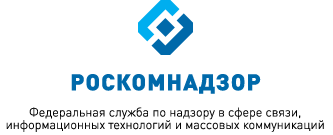 МОНИТОРИНГ ИЗМЕНЕНИЙ ОТРАСЛЕВОГО ЗАКОНОДАТЕЛЬСТВА ЗА ПЕРИОД С 01.10.2016 ПО 01.11.2016(подготовлен Правовым управлением Роскомнадзора) выпуск 43ВКЛЮЧАЕТ В СЕБЯ:Акты Минкомсвязи и РоскомнадзораАкты по основным направлениям деятельности РоскомнадзораАдминистративная реформаВопросы государственной гражданской службыГосударственные закупкиАкты, связанные с присоединением к Российской Федерации Республики Крым и г. СевастополяПрочие нормативные правовые акты и документыПроекты федеральных законовСудебная практикаОктябрь2 0 1 6АКТЫ МИНКОМСВЯЗИ РОССИИ И РОСКОМНАДЗОРАМинкомсвязь РоссииПриказ Минкомсвязи России от 25.08.2016 № 402 «О внесении изменений в Административный регламент исполнения Федеральной службой по надзору в сфере связи, информационных технологий и массовых коммуникаций государственной функции по осуществлению государственного контроля и надзора за соблюдением законодательства Российской Федерации о средствах массовой информации, утвержденный приказом Министерства связи и массовых коммуникаций Российской Федерации от 13.08.2012 № 196».Уточнен порядок действий сотрудников Роскомнадзора, в случае выявления в результате проведения мероприятия по контролю в продукции СМИ признаков злоупотребления свободой массовой информации и (или) использования СМИ для экстремистской деятельности. Роскомнадзор или его территориальный орган выносит учредителю и (или) редакции (главному редактору) предупреждение о недопустимости нарушения законодательства.Уточнено, что предупреждение подписывается руководителем надзорного органа (его заместителем) либо руководителем территориального органа в течение 15 рабочих дней со дня составления докладной записки о выявлении признаков злоупотребления (ранее - в течение 3 рабочих дней).Исключена взаимосвязь вынесения предупреждения и организации мероприятий по контролю (надзору), при проведении которых не требуется взаимодействие уполномоченных на осуществление контроля (надзора) органов с проверяемыми (контролируемыми) лицами.Приказ Минкомсвязи России от 26.09.2016 № 463 «О внесении изменений в приказ Министерства связи и массовых коммуникаций Российской Федерации от 30.10.2009 № 137 «Об утверждении требований к построению сетей связи, порядку пропуска трафика и использованию ресурса нумерации на территории города Москвы и Московской области с учетом их социально-экономических особенностей».Операторам связи, оказывающим в соответствии с лицензионными условиями услуги связи на территории г. Москвы и Московской области в пределах единой сети связи, разрешено организовывать точки присоединения к сети связи общего пользования в любой части данной сети.Аналогичная возможность предоставлена владельцам сети связи специального назначения.Также установлена возможность использования ресурса нумерации в коде АВС=495 владельцу сети связи специального назначения на территории в/ч 54787 Чеховского района Московской области.Проект приказа Минкомсвязи России «Об утверждении Порядка принятия решения об осуществлении контроля за расходами федеральных государственных гражданских служащих Министерства связи и массовых коммуникаций Российской Федерации, руководителей территориальных органов Федеральной службы по надзору в сфере связи, информационных технологий и массовых коммуникаций, а также за расходами их супруг (супругов) и несовершеннолетних детей».Подготавливается к утверждению порядок принятия решения о контроле за расходами госслужащих Минкомсвязи России, руководителей территориальных органов Роскомнадзора. При поступлении информации о том, что указанными субъектами (их супругами/ несовершеннолетними детьми) в течение отчетного периода совершены сделки (сделка) по приобретению земельного участка, другого объекта недвижимости, транспортного средства, ценных бумаг, акций (долей, паев) на общую сумму, превышающую общий доход данного лица и его супруги (супруга) за 3 последних года, предшествующих отчетному периоду, отделом государственной службы и кадров Департамента организационного развития Минкомсвязи России подготавливается служебная записка.Решение о контроле принимается Министром (заместителями).Стадия проекта: проходит процедуру раскрытия информации на официальном сайте regulation.gov.ru.РоскомнадзорПриказ Роскомнадзора от 29.09.2016 № 255 «Об утверждении Порядка уведомления представителя нанимателя (работодателя) государственными гражданскими служащими Федеральной службы по надзору в сфере связи, информационных технологий и массовых коммуникаций и работниками, замещающими отдельные должности в организациях, созданных для выполнения задач, поставленных перед Федеральной службой по надзору в сфере связи, информационных технологий и массовых коммуникаций, и находящихся в ее ведении, о возникновении личной заинтересованности, которая приводит или может привести к конфликту интересов».Госслужащие и работники подведомственных организаций обязаны уведомлять работодателя о возникновении личной заинтересованности, которая приводит или может привести к конфликту интересов. Утвержден новый порядок такого уведомления.Установлено право уполномоченных должностных лиц в ходе предварительного рассмотрения уведомлений получать пояснения от уведомителя, направлять запросы в госорганы, органы местного самоуправления и заинтересованные организации.По результатам предварительного рассмотрения уведомлений должностными лицами подготавливается мотивированное заключение на каждое из них. Уведомления, заключения и другие материалы представляются руководителю Роскомнадзора в установленные сроки. Руководитель принимает одно из следующих решений: об отсутствии конфликта интересов; о том, что личная заинтересованность приводит или может привести к конфликту интересов; о том, что уведомителем не соблюдались требования об урегулировании конфликта интересов.Приказ Роскомнадзора от 05.10.2016 № 257 «О внесении изменений в Порядок формирования и деятельности Комиссии территориального органа Федеральной службы по надзору в сфере связи, информационных технологий и массовых коммуникаций по соблюдению требований к служебному поведению федеральных государственных гражданских служащих и урегулированию конфликта интересов, утвержденный приказом Федеральной службы по надзору в сфере связи, информационных технологий и массовых коммуникаций от 31 августа 2015 г. № 104».Введено дополнительное основание для проведения заседания комиссии территориального органа Роскомнадзора по соблюдению требований к служебному поведению и урегулированию конфликта интересов. Это уведомление госслужащего о возникновении личной заинтересованности при исполнении должностных обязанностей, которая приводит или может привести к конфликту интересов.Оно рассматривается кадровым подразделением, по результатам выносится мотивированное заключение.Если комиссия признает, что сотрудник не соблюдал требования об урегулировании конфликта интересов, то она рекомендует руководителю органа применить к нему конкретную меру ответственности.АКТЫ ПО ОСНОВНЫМ ВИДАМ ДЕЯТЕЛЬНОСТИ РОСКОМНАДЗОРАПостановление Правительства Российской Федерации от 09.09.016 № 893 «О порядке взаимодействия органов исполнительной власти и организаций при формировании и использовании сайта в информационно-телекоммуникационной сети «Интернет», содержащего информацию о ситуации на автомобильных дорогах федерального, регионального и межмуниципального значения».Урегулированы вопросы взаимодействия органов исполнительной власти и организаций при формировании и использовании сайта, содержащего информацию о ситуации на автодорогах федерального, регионального и межмуниципального значения.Оператором сайта является Минкомсвязь России. Предусмотрено заключение соглашения о взаимодействии по форме, утверждаемой Минкомсвязью Россиии.На сайте размещается информация, поступающая в форме электронных документов с использованием усиленной квалифицированной электронной подписи.Оператор обеспечивает круглосуточный непрерывный автоматизированный доступ к размещенным сведениям.Постановление Правительства Российской Федерации от 09.09.2016 № 892 «О внесении изменений в Правила подготовки органами государственного контроля (надзора) и органами муниципального контроля ежегодных планов проведения плановых проверок юридических лиц и индивидуальных предпринимателей».Введены дополнительные случаи, когда контрольное мероприятие исключается из плана. В частности, причиной этого может стать исключение проверки из ежегодного плана в связи с невозможностью проведения проверки индивидуального предпринимателя вследствие прекращения физлицом деятельности в качестве индивидуального предпринимателя. Также это может быть изменение указанных в ежегодном плане сведений о юридическом лице или индивидуальном предпринимателе в связи с изменением наименования юридического лица, а также изменением ФИО индивидуального предпринимателя.Установлено, что изменения в ежегодный план вносятся решением органа государственного или муниципального контроля (надзора). Сведения о внесенных изменениях направляются в течение 3 рабочих дней со дня их внесения в соответствующий орган прокуратуры на бумажном носителе (с приложением копии в электронном виде) заказным почтовым отправлением с уведомлением о вручении либо в форме электронного документа, подписанного электронной подписью. Также они размещаются на официальном сайте в сети Интернет в течение 5 рабочих дней со дня внесения изменений.Постановление Правительства Российской Федерации от 28.10.2016                    № 1101 «Об утверждении Правил проведения мероприятий по радиоконтролю в период подготовки и проведения чемпионата мира по футболу FIFA 2018 года и Кубка конфедераций FIFA 2017 года в субъектах Российской Федерации, на территориях которых расположены объекты, предназначенные для подготовки и проведения чемпионата мира по футболу FIFA 2018 года и Кубка конфедераций FIFA 2017 года».Регламентированы мероприятия по контролю за излучениями радиоэлектронных средств (далее - РЭС) в период подготовки и проведения чемпионата мира по футболу FIFA 2018 г. и Кубка конфедераций FIFA 2017 г. в регионах, на территориях которых расположены объекты, предназначенные для соревнований.Правила позволят выявлять радиоэлектронные средства, используемые с нарушениями или являющиеся источниками радиопомех.Мероприятия проводятся в плановом и внеплановом режиме. К ним относятся, в частности, измерение параметров излучений РЭС, в том числе в целях их маркирования; проверка выполнения пользователями радиочастотного спектра, не являющимися организаторами и участниками соревнований, предписания о временном приостановлении действия разрешений; поиск и определение источников нежелательных излучений, недопустимых радиопомех РЭС организаторов и участников.Результаты мероприятий направляются в Роскомнадзор и по запросу в Оргкомитет.При выявлении допущенных организаторами и участниками нарушений специальная марка с РЭС удаляется. Основанием для этого является протокол измерений технических параметров излучений этих РЭС, составленный уполномоченной организацией радиочастотной службы. После устранения нарушения владелец РЭС повторно представляет его для маркирования.Распоряжение Правительства Российской Федерации от 01.11.2016                          № 2326-р «О реализации требования о запрете запрашивать у заявителя уже имеющиеся у госорганов документы при оказании государственных услуг».Органам, предоставляющим государственные и муниципальные услуги, запрещено требовать от заявителя представления документов и информации, которые уже находятся в распоряжении соответствующих органов. Такие документы и сведения должны быть получены в рамках межведомственного взаимодействия.В целях реализации указанного запрета Правительством Российской Федерации утверждён перечень документов и сведений, находящихся в распоряжении отдельных федеральных органов исполнительной власти и необходимых для предоставления государственных и муниципальных услуг исполнительным органам государственной власти субъектов Российской Федерации и органам местного самоуправления. Перечень включает 85 наименований документов и сведений, среди которых сведения о:наличии (отсутствии) судимости и (или) факта уголовного преследования либо о прекращении уголовного преследования, о нахождении в розыске;административных правонарушениях в области дорожного движения;лишении права управления транспортными средствами;действительности (недействительности) паспорта гражданина Российской Федерации;регистрации по месту жительства гражданина (месту пребывания);доходах лица, являющегося индивидуальным предпринимателем, по форме 3-НДФЛ;среднесписочной численности работников за предшествующий календарный год;сумме фактически уплаченных налогов за текущий финансовый год в бюджеты всех уровней;наличии (отсутствии) задолженности по уплате налогов, сборов, пеней и штрафов за нарушение законодательства о налогах и сборах;сведения из ЕГРЮЛ, ЕГРИП, ЕГРН;бухгалтерская (финансовая) отчетность организаций и др.АДМИНИСТРАТИВНАЯ РЕФОРМАУказ Президента Российской Федерации от 11.10.2016 № 539 «Об утверждении перечня должностей, замещаемых лицами высшего начальствующего состава органов внутренних дел Российской Федерации, прикомандированными к Государственной фельдъегерской службе Российской Федерации, и соответствующих этим должностям специальных званий».Утвержден новый перечень должностей, замещаемых лицами высшего начальствующего состава органов внутренних дел, прикомандированными к Государственной фельдъегерской службе, и соответствующих этим должностям специальных званий.Предельное количество таких должностей составляет 6 единиц.Указ Президента Российской Федерации от03.10.2016 № 519 «О некоторых вопросах Федеральной службы исполнения наказаний».Пересмотрен перечень должностей высшего начальствующего состава в органах и учреждениях уголовно-исполнительной системы и соответствующих им специальных званий.Так, появилась новая должность - начальник Главного оперативного управления ФСИН России. Он является генералом-лейтенантом внутренней службы.Утверждена структура центрального аппарата ФСИН России. Она включает директора Службы, его заместителей, 18 управлений и 1 отдел.Указ Президента Российской Федерации от 17.10.2016 № 550 «О внесении изменений в Положение об Управлении делами Президента Российской Федерации, утвержденное Указом Президента Российской Федерации от 17 сентября 2008 г. № 1370».Внесены изменения в Положение об Управлении делами Президента России.Уточнено содержание полномочий Управления. Речь идет о проведении необходимых исследований и испытаний в отношении лекарственных препаратов, медицинских изделий и методов лечения, проведении анализов и оценок их качества, а также необходимых экспертиз; об эксплуатации и ремонте медицинских изделий, поверке средств измерения; проведении ведомственного и внутреннего контроля качества и безопасности медицинской деятельности.К полномочиям Управления отнесено создание формулярной комиссии и организация ее работы.Указ вступает в силу со дня его подписания, за исключением отдельного положения, которое вступает в силу с 1 января 2017 г.Указ Президента Российской Федерации от 19.10.2016 № 556 «О внесении изменения в Указ Президента Российской Федерации от 21 мая 2012 г.                     № 636 «О структуре федеральных органов исполнительной власти».В соответствии с Указом увеличено число заместителей Председателя Правительства Российской Федерации с 8 до 9.Распоряжение Президента Российской Федерации от 10.10.2016 № 306-рп «О внесении изменения в перечень должностных лиц органов государственной власти и организаций, наделяемых полномочиями по отнесению сведений к государственной тайне, утвержденный распоряжением Президента Российской Федерации от 16 апреля 2005 г.                № 151-рп».Дополнен перечень должностных лиц органов госвласти и организаций, наделяемых полномочиями по отнесению сведений к гостайне.В него включен руководитель Роспотребнадзора.Постановление Правительства Российской Федерации от 11.10.2016                        № 1032 «О внесении изменений в некоторые акты Правительства Российской Федерации».Установлено, что руководитель Росреестра является заместителем Министра экономического развития России.Постановление Правительства Российской Федерации от 17.10.2016                         № 1051 «О внесении изменения в пункт 3 постановления Правительства Российской Федерации от 5 июня 2008 г. № 437».Увеличено количество заместителей у Министра экономического развития Российской Федерации с 13 до 14.ВОПРОСЫ ГОСУДАРСТВЕННОЙ ГРАЖДАНСКОЙ СЛУЖБЫУказ Президента Российской Федерации от 10.10.2016 № 537 «О внесении изменений в некоторые акты Президента Российской Федерации».Скорректирован реестр должностей федеральной государственной гражданской службы.Из него исключены заместитель Министра регионального развития Российской Федерации и заместитель федерального министра - руководитель (директор) федерального агентства.Установлено, когда допускается двойное наименование должности федеральной государственной гражданской службы. В частности, это возможно, если на заместителя федерального министра возлагается исполнение функций руководителя (директора) федеральной службы или федерального агентства.ГОСУДАРСТВЕННЫЕ ЗАКУПКИПисьмо Министерства экономического развития Российской Федерации от 11.10.2016 № Д28и-2632 «О разъяснениях, связанных с применением Федерального закона от 5 апреля 2013 г. № 44-ФЗ».В соответствии с Законом о контрактной системе (№ 44-ФЗ) в случае, если до даты проведения предварительного отбора в перечне поставщиков остался один участник закупки, перечень поставщиков подлежит обновлению не позднее чем через 45 дней с даты исключения предпоследнего участника закупки из этого перечня поставщиков.В этом случае заказчик обязан вновь провести предварительный отбор.При этом соответствующую процедуру запроса котировок заказчик осуществляет в целях оказания гуманитарной помощи либо ликвидации последствий чрезвычайных ситуаций природного или техногенного характера (непосредственно после объявления чрезвычайной ситуации).АКТЫ, СВЯЗАННЫЕ С ПРИСОЕДИНЕНИЕМ К РОССИЙСКОЙ ФЕДЕРАЦИИ РЕСПУБЛИКИ КРЫМ И ГОРОДА ФЕДЕРАЛЬНОГО ЗНАЧЕНИЯ СЕВАСТОПОЛЯПостановление Правительства Российской Федерации от 07.10.2016                         № 1013 «О внесении изменений в постановление Правительства Российской Федерации от 19 июня 2014 г. № 564».Республике Крым и г. Севастополю теперь на постоянной основе выделяются иные межбюджетные трансферты на реализацию неотложных мероприятий по обеспечению бесперебойного хозяйственно-бытового и питьевого водоснабжения.Контролирует финансируемые расходы Минприроды России и Федеральное казначейство.ПРОЧИЕ НОРМАТИВНЫЕ ПРАВОВЫЕ АКТЫ И ДОКУМЕНТЫУказ Президента Российской Федерации от 10.10.2016 № 536 «О внесении изменений в перечень сведений, отнесенных к государственной тайне, утвержденный Указом Президента Российской Федерации от 30 ноября 1995 г. № 1203».Скорректирован перечень сведений, отнесенных к гостайне.К органам, которые вправе распоряжаться указанными сведениями, отнесен Роспотребнадзор.Его полномочия касаются сведений о степени обеспечения безопасности населения, о достижениях науки и техники, о технологиях, которые могут быть использованы в создании принципиально новых изделий, технологических процессов в различных отраслях экономики.Также это сведения, раскрывающие расходы на заказы, разработку, производство или ремонт вооружения, военной техники, режимных объектов; производственные мощности, плановые или фактические данные о выпуске, поставках средств биологической, медицинской или ветеринарной защиты; содержание или направленность целевых программ, научно-исследовательских, опытно-конструкторских, проектных работ, проводимых в интересах обороны, безопасности государства; содержание мероприятий по обеспечению взаимных поставок сырья, материалов, топлива, оборудования, медикаментов между Россией и странами СНГ в военное время, по оказанию последним технического содействия в строительстве предприятий или объектов в военное время.Постановление Правительства Российской Федерации от 14.10.2016                            № 1040 «О внесении изменений в постановление Правительства Российской Федерации от 25 марта 2015 г. № 272».Правительством Российской Федерации предусмотрено участие войск национальной гвардии Российской Федерации в защите мест массового пребывания людей, объектов и территорий от террористических посягательств.Поправками установлены в частности:критерии включения мест массового пребывания людей в перечень мест массового пребывания людей, подлежащих обязательной охране войсками национальной гвардии Российской Федерации;срок создания комиссии по категорированию данных мест и оценки состояния их антитеррористической защищенности;порядок и сроки принятия комиссией акта обследования и категорирования места массового пребывания людей, в том числе условия при которых делается вывод о достаточности антитеррористической защищенности места массового пребывания людей, а также порядка решения разногласий членов комиссии по вопросам категорирования мест;порядок установления комиссией срока завершения мероприятий по обеспечению антитеррористической защищенности мест массового пребывания людей.Постановление Правительства Российской Федерации от 26.09.2016 № 968 «Об ограничениях и условиях допуска отдельных видов радиоэлектронной продукции, происходящих из иностранных государств, для целей осуществления закупок для обеспечения государственных и муниципальных нужд».Определены ограничения и условия допуска к закупкам отдельных видов радиоэлектронной продукции, происходящих из иностранных государств.Приведен перечень таких товаров. В него входят фоторезисторы, светодиоды, клавиатуры, принтеры, графопостроители, сканеры, манипуляторы, магнитофоны, диктофоны, видеокамеры, громкоговорители, лампы, люстры и др.Заказчик должен отклонять все заявки (окончательные предложения), содержащие предложения о поставке продукции из перечня при условии, что на участие в определении поставщика подано не менее 2 заявок (окончательных предложений), удовлетворяющих требованиям извещения и (или) документации о закупке.Заявки должны при этом содержать предложения о поставке отечественной продукции/продукции стран ЕАЭС и не содержать предложений о поставке одного и того же вида продукции одного производителя.ПРОЕКТЫ ФЕДЕРАЛЬНЫХ ЗАКОНОВПроект федерального закона «О внесении изменений в отдельные законодательные акты Российской Федерации» (о совершенствовании системы размещения судебных решений с использованием информационно-телекоммуникационной сети «Интернет» и обеспечение доступа к этим решениям, а также совершенствовании правового регулирования порядка трансляции судебных заседаний с использованием сети «Интернет»).Законопроектом определяются единые правила организации трансляций судебных заседаний по радио, телевидению и в сети «Интернет». Они будут проводиться с разрешения суда или по его инициативе при условии соблюдения требований процессуального законодательства, обеспечения интересов правосудия и безопасности участников судопроизводства, предотвращения разглашения конфиденциальной информации.Предусматриваются прямые, отсроченные и частичные трансляции судебного заседания. Они будут организовываться при наличии для этого технической возможности в суде. Не будут транслировать закрытые судебные заседания.Также законопроект устанавливает единый порядок размещения всех судебных актов в Интернете. Определяются четкие сроки размещения текстов судебных актов в сети. Урегулированы вопросы обработки персональных данных участников судебных процессов.Стадия проекта: принят в первом чтении Государственной Думой Российской Федерации.Проект федерального закона «О внесении изменений в Кодекс Российской Федерации об административных правонарушениях» (в части установления ответственности оператора связи).Вводится ответственность за неисполнение оператором связи, оказывающим услуги по предоставлению доступа к Интернету, обязанности по ограничению и возобновлению доступа к информации, доступ к которой должен быть ограничен или возобновлен на основании сведений, полученных от федерального органа исполнительной власти, осуществляющего функции по контролю и надзору в сфере связи, информационных технологий и массовых коммуникаций.Предполагается наложение штрафа на должностных лиц в размере от 3 000 до 5 000 руб.; на ИП - от 10 000 до 30 000 руб.; на юрлиц - от 50 000 до 100 000 руб.Стадия проекта: принят в первом чтении Государственной Думой Российской Федерации.Проект федерального закона «О внесении изменения в статью 15.1 Федерального закона «Об информации, информационных технологиях и о защите информации» (в части уточнения перечня информации, запрещенной к распространению).Поправки касаются «черного списка» доменных имен и страниц сайтов, содержащих запрещенную к распространению информацию. В него предлагается включать сайты с указанием информации о способах, методах разработки, изготовления и использования новых потенциально опасных психоактивных веществ, местах их приобретения.Стадия проекта: принят в первом чтении Государственной Думой Российской Федерации.СУДЕБНАЯ ПРАКТИКАОбзор судебной практики Верховного Суда Российской Федерации № 3 (2016) (утв. Президиумом Верховного Суда РФ 19 октября 2016 г.)В обзор вошли дела, касающиеся поручительства, жилищных отношений, пенсионного обеспечения, назначения социальных выплат, банкротства, недействительности сделок, корпоративных споров и т. д.Помимо этого, приводятся правовые позиции из документов, принятых международными договорными органами.Даны ответы на отдельные вопросы, возникающие в судебной практике.В Обзоре содержатся, в частности, следующие выводы:исполнение одним из поручителей обязательства в полном объеме прекращает обязательство должника перед кредитором, но не перед этим поручителем, к которому перешло право требования как к должнику, так и к другому поручителю, если иное не установлено договором поручительства;конкурсный управляющий может быть привлечен к гражданско-правовой ответственности в виде взыскания убытков вследствие ненадлежащего исполнения им обязанностей арбитражного управляющего независимо от наличия требований о возмещении причиненного вреда к иным лицам;изменение сведений, содержащихся в Едином государственном реестре прав на недвижимое имущество и сделок с ним, о собственнике недвижимости ввиду его реорганизации в форме преобразования осуществляется по правилам, предусмотренным для внесения изменений в связи со сменой наименования юридического лица;право на взыскание с исполнителя коммунальных услуг стоимости коммунального ресурса, поставленного в многоквартирный дом в отсутствие у исполнителя письменного договора энергоснабжения (ресурсоснабжения), принадлежит ресурсоснабжающей, а не сетевой организации;предоставление поставщиком скидки покупателю за достижение определенного объема закупок влечет необходимость уменьшения налога на добавленную стоимость, подлежащего уплате в бюджет, для поставщика и пропорционального уменьшения (восстановления) ранее заявленных налоговых вычетов для покупателя;налогоплательщик вправе обратиться в суд с имущественным требованием о возврате (возмещении) сумм излишне взысканных налогов, пеней и штрафов независимо от оспаривания ненормативных актов налогового органа, на основании которых указанные суммы были взысканы.Обращается внимание, что решения Уполномоченного по правам человека в Российской Федерации по результатам рассмотрения направленных ему жалоб, в т. ч. отказ в их принятии, не могут быть оспорены в порядке административного судопроизводства. Это касается и решений, принятых должностными лицами рабочего аппарата Уполномоченного по результатам рассмотрения адресованных ему жалоб.Определение Судебной коллегии по экономическим спорам Верховного Суда Российской Федерации от 10 октября 2016 г. № 307-ЭС16-7464.Поскольку обязанность общества как пользователя радиочастотным спектром по перечислению ежегодной платы за использование радиочастотного спектра возникла до даты прекращения действия выданных обществу разрешений, то суд удовлетворил иск и взыскал плату за использование радиочастотного спектра в Российской Федерации.Тот, кто получил разрешение на использование радиочастот, в случае досрочного прекращения действия данного документа обязан вносить ежегодную плату за весь календарный квартал.Вывод о том, что в подобном случае производится расчет причитающейся с такого лица платы пропорционально количеству дней фактического действия разрешения в квартале, ошибочен.Исходя из законодательства, при прекращении действия разрешения на использование радиочастотным спектром внесенная пользователем разовая или (и) ежегодная плата не возвращается.С учетом этого пользователи обязаны вносить ежегодную плату за весь календарный квартал в случае досрочного прекращения действия разрешения.Иное толкование ставит в привилегированное положение пользователей, которые уклоняются от своевременной оплаты, по отношению к тем, кто вовремя вносит причитающуюся сумму, что противоречит принципу равенства.Предоставленный материал был подготовлен с использованием информации из электронной нормативно-правовой базы «Консультант-Плюс».